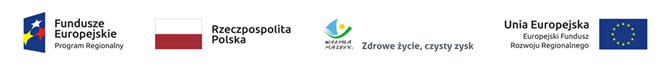 Załącznik nr 10 - Projektowane postanowienia umowy                                                               UMOWA nr ZP- ….272.........2022zawarta w dniu …...............2022 r. w Gołdapi, pomiędzy:Gminą Gołdap, reprezentowaną przez:.............................................................................................przy kontrasygnacie …........................................ –  Skarbnika Gminy Gołdap,zwaną dalej „Zamawiającym”,a................................................................................................................................................................. wpisanym do ................................................................................ w ............................................ pod nr ..................................................................................................., REGON .......................................,   NIP .....................................................                                                                                                                                                               –zwanym w dalszej części Umowy WYKONAWCĄ,reprezentowaną/ym przez:w wyniku przeprowadzonego postępowania o udzielenie zamówienia publicznego w trybie podstawowym, o którym mowa w art. 275 pkt 2 ustawy z dnia 11 września 2019 r. Prawo zamówień publicznych (t.j.: Dz. U. z 2022 r., poz. 1710 ze zm.) i dokonanego w jego oparciu wyboru oferty najkorzystniejszej.   § 1.                                                                                                                                                                                  Przedmiot umowyWykonawca przyjmuje do wykonania zadanie pn.: Budowa Zakładu Przyrodoleczniczego  - prace naprawcze i dokończenie budowy, realizowane w ramach projektu pn.: „Budowa Zakładu Przyrodoleczniczego wraz z rozbudową Promenady Zdrojowej w Uzdrowisku Gołdap”. Projekt realizowany w ramach Regionalnego Programu Operacyjnego Województwa Warmińsko – Mazurskiego na lata 2014-2020, oś priorytetowa 6 Kultura i dziedzictwo, Działanie 6.2 Dziedzictwo naturalne, 6.2.1 Infrastruktura uzdrowiskowa.Zakres prac szczegółowo opisany został w dokumentacji projektowej, specyfikacji technicznej wykonania i odbioru robót budowlanych, przedmiarze robót, specyfikacji warunków zamówienia, stanowiących integralna cześć do niniejszej umowy.Wykonawca zobowiązuje się do wykonania przedmiotu umowy zgodnie z zasadami wiedzy technicznej, obowiązującymi przepisami i polskimi normami oraz oddania przedmiotu niniejszej umowy Zamawiającemu w terminie w niej uzgodnionym.Wykonawca oświadcza, że zapoznał się z dokumentami wskazanymi w § 1 ust. 2 umowy w sposób należytym i uznaje je za podstawę do realizacji przedmiotu niniejszej umowy.Wykonawca zobowiązuje się wykonać roboty budowlane, które nie zostały wyszczególnione w przedmiarze robót, a są konieczne do realizacji przedmiotu Umowy zgodnie z dokumentacją projektową i specyfikacjami technicznymi wykonania i odbioru robót .Zamawiający przewiduje możliwość wykorzystania wbudowanych lub zgromadzonych na budowie  materiałów i urządzeń  po uprzedniej  ocenie ich  przydatności. Wykonawca zobowiązany będzie do przedstawienia Zamawiającemu raportu z analizą ich przydatności, zgodności  z wymaganiami  wynikającymi z dokumentacji projektowej (parametry, dokumenty itp.), celem podjęcia, terminie 3 dni roboczych, decyzji o ich wbudowaniu. Materiały i urządzenie z demontaży i rozbiórek zostaną poddane komisyjnej ocenie przy udziale przedstawicieli Zamawiającego i Wykonawcy pod kątem możliwości ich dalszego wykorzystania. Materiały nadające się do ponownego użycia /wbudowania zostaną przekazane Zamawiającemu tj. złożone na budowie, bądź ponownie wbudowane - zgodnie z procedurą opisana powyżej. Elementy zakwalifikowane jako odpad budowlany zostaną przekazany do utylizacji   Rozliczenie kosztów utylizacji nastąpi zgodnie z §6 lub §6a.§ 2Harmonogram robótWykonawca  najpóźniej w terminie 3 dni roboczych od daty podpisania umowy  przedstawi do akceptacji Zamawiającemu harmonogram rzeczowo – finansowy  - zwany dalej harmonogramem, sporządzony na podstawie kosztorysu ofertowego. Wykonawca określi w Harmonogramie etapy wykonania przedmiotu zamówienia, których zrealizowanie będzie uprawniało go do zgłoszenia ich do obioru częściowego i wystawienia faktury częściowej zgodnie z §6 ust. 5.Zamawiający zatwierdzi harmonogram w ciągu 3 dni roboczych od daty przedłożenia go do zatwierdzenia lub w tym terminie zgłosi do niego uwagi.W przypadku zgłoszenia przez Zamawiającego uwag do harmonogramu rzeczowo - finansowego Wykonawca będzie zobowiązany do uwzględnienia tych uwag i przedłożenia Zamawiającemu poprawionego harmonogramu w terminie 2 dni roboczych od daty otrzymania zgłoszonych przez Zamawiającego uwag.Wykonawca ma prawo powoływania się na harmonogram rzeczowo – finansowy od dnia jego zatwierdzenia przez Zamawiającego.Dopuszczalna jest zmiana  zatwierdzonego przez Zamawiającego harmonogramu  na wniosek Wykonawcy  tylko za zgodą Zamawiającego  i tylko w przypadku, gdy nie doprowadzi to do  zmiany terminu wykonania umowy, o którym mowa w   § 3 ust. 2Aktualizacja odbywać się będzie na zasadach opisanych  w ust. 2-4.Wszelkie zmiany w  harmonogramie  nie  wymagają formy aneksu.Jeśli na podstawie §13 umowy terminy wykonania umowy ulegną zmianie Wykonawca jest zobowiązany przedłożyć Zamawiającemu uaktualniony harmonogram w terminie 3 dni roboczych od daty zawarcia aneksu do umowy. Akceptacja harmonogramu odbywać się będzie na zasadach opisanych w ust. 2 -4.Jeżeli faktyczny postęp robót z przyczyn leżących po stronie Wykonawcy będzie obiektywnie zagrażał terminowi zakończenia robót lub określonemu terminowi zakończenia etapu robót albo Wykonawca z przyczyn leżących po jego stronie nie dotrzyma terminu określonego
w harmonogramie rzeczowo-finansowym lub zajdą inne istotne odstępstwa od harmonogramu rzeczowo-finansowego, Wykonawca na żądanie Zamawiającego niezwłocznie, nie później niż
w terminie 7 dni, przedstawi Zamawiającemu do zatwierdzenia projekt programu naprawczego.Program naprawczy powinien przewidywać reorganizację sposobu wykonywania robót poprzez zwiększenie zaangażowania sprzętu, personelu, podwykonawców lub zasobów finansowych Wykonawcy w celu wykonania niezrealizowanych dotychczas etapów robót w terminach określonych w zaktualizowanym harmonogramie rzeczowo-finansowym. Wykonawcy nie przysługuje z tego tytułu dodatkowe wynagrodzenie.Jeżeli przyczyna, z powodu  której będzie zagrożone dotrzymanie terminu zakończenia robót lub określonego terminu zakończenia etapu robót budowlanych, wynika z winy Wykonawcy, Wykonawca nie jest uprawniony do wystąpienia do inspektora nadzoru inwestorskiego i do Zamawiającego o przedłużenie terminu zakończenia robót oraz odpowiednio etapów robót i o zwrot poniesionych kosztów.§ 3Termin wykonania zamówieniaWykonawca jest zobowiązany do rozpoczęcia robót budowlanych  w terminie 7 dni roboczych od daty przekazania mu terenu budowy.Termin wykonania robót będących przedmiotem umowy nastąpi nie później niż do 31.10.2023 r. Strony przyjmują, że umowa zostanie wykonana w terminie, jeżeli najpóźniej do ostatniego dnia na realizację umowy, określonego w ust. 2, Strony podpiszą Końcowy Protokół Odbioru.Zmiana umownego terminu zakończenia przedmiotu niniejszej umowy jest możliwa w  przypadkach określonych w  § 13 niniejszej umowy.Jeżeli w trakcie wykonywania robót Wykonawca natrafi na przeszkody, nie przewidziane dokumentacją projektową, jest on zobowiązany do niezwłocznego powiadomienia o tym fakcie inspektora nadzoru inwestorskiego. Wykonawca ma obowiązek na bieżąco informować branżowego inspektora nadzoru inwestorskiego o dostrzeganych lub przewidywanych problemach związanych z realizacją umowy, które mogą mieć wpływ w szczególności na wysokość wynagrodzenia Wykonawcy lub na termin zakończenia robót. Nie później niż w terminie 7 dni od powiadomienia, o którym mowa w ust. 5, lub przekazania informacji,   o której mowa w ust. 6, Wykonawca przedłoży Zamawiającemu ocenę ich wpływu na termin wykonania robót oraz przedstawi ich wycenę wynikającą z wystąpienia tych okoliczności na zasadach określonych w § 6 ust. 3§ 4                                                                                                                                                                                      Obowiązki Zamawiającego i WykonawcyDo obowiązków Zamawiającego należy:wprowadzenie i protokolarne przekazanie Wykonawcy terenu robót, w terminie do 7 dni licząc od dnia  podpisania umowy,odebranie przedmiotu Umowy po sprawdzeniu jego należytego wykonania,terminowa zapłata wynagrodzenia za wykonane i odebrane prace.Do obowiązków Wykonawcy należy:przejęcie terenu robót od Zamawiającego i zabezpieczenie go, ustanowienie kierownika robót budowlanych,wykonanie przedmiotu umowy z materiałów odpowiadających wymaganiom określonym                                 w ustawie z dnia 7 lipca 1994 r. Prawo budowlane (t.j.: Dz.U. z 2021 r., poz. 2351) i ustawie z dnia 16 kwietnia 2004 r. o wyrobach budowlanych (t.j.: Dz.U. z 2021 r., poz. 1213), okazania na każde żądanie Zamawiającego lub Inspektora nadzoru inwestorskiego, certyfikatów zgodności z polską normą lub aprobatą techniczną każdego używanego na budowie wyrobu,zapewnienia obsługi geodezyjnej,wykonywanie robót w sposób uwzględniający specyfikację i warunki funkcjonowania obiektu, utrzymanie terenu budowy w stanie wolnym od przeszkód komunikacyjnych oraz usuwanie na bieżąco odpadów i śmieci,zapewnienie na własny koszt transportu odpadów do miejsc ich wykorzystania lub utylizacji, łącznie z kosztami utylizacji, a w przypadku elementów z rozbiórki/demontażu nadających się do ponownego wbudowania/użytku przekazania ich dla Zamawiającego,jako wytwarzający odpady – do przestrzegania przepisów prawnych wynikających z następujących ustaw: ustawy z dnia 27.04.2001 r. Prawo ochrony środowiska, ustawy z dnia 14.12.2012 r. o odpadachponoszenie pełnej odpowiedzialności za stan i przestrzeganie przepisów bhp, ochronę p.poż          i dozór mienia na terenie robót, jak i za wszelkie szkody powstałe w trakcie trwania robót na terenie przyjętym od Zamawiającego lub mających związek z prowadzonymi robotami,ponoszenie pełnej odpowiedzialności za szkody oraz następstwa nieszczęśliwych wypadków pracowników i osób trzecich, powstałe w związku z prowadzonymi robotami, w tym także ruchem pojazdów,uzyskanie wymaganych dokumentów, protokołów i zaświadczeń z wynikami wykonanych badań, pomiarów, przeprowadzonych prób i sprawdzeń (m.in. odbiorów technicznych                  i rozruchu, sprawności działania instalacji i urządzeń),dostarczanie niezbędnych dokumentów potwierdzających parametry techniczne oraz wymagane normy stosowanych materiałów,uporządkowanie terenu budowy po zakończeniu robót, zaplecza budowy, jak również terenów sąsiadujących zajętych lub użytkowanych przez Wykonawcę w tym dokonania na własny koszt renowacji zniszczonych lub uszkodzonych w wyniku prowadzonych prac obiektów, fragmentów terenu dróg, nawierzchni lub instalacji,kompletowanie w trakcie realizacji robót wszelkiej dokumentacji zgodnie z przepisami Prawa budowlanego oraz przygotowanie do odbioru końcowego kompletu niezbędnych dokumentów,ponoszenie wyłącznej odpowiedzialności za wszelkie szkody będące następstwem niewykonania lub nienależytego wykonania przedmiotu umowy, które to szkody Wykonawca zobowiązuje się pokryć w pełnej wysokości,posiadanie polisy ubezpieczeniowej, potwierdzającej ubezpieczenie Wykonawcy od odpowiedzialności cywilnej w zakresie prowadzonej działalności; Wykonawca przedstawi Zamawiającemu kopię ww. polisy w terminie 3 dni od daty podpisania umowy,   informowanie Zamawiającego o problemach technicznych lub okolicznościach, które mogą wpłynąć na jakość robót lub termin zakończenia robót,prowadzenie na bieżąco książki obmiaru robót i okazywanie jej na każde żądanie zamawiającegoprowadzenie wszystkich rodzajów robót przez osoby uprawnione zgodnie ze sztuką budowlaną, wiedzą techniczną oraz obowiązującymi przepisami prawa;testowego uruchomienia wszystkich zamontowanych urządzeń wraz z przeprowadzeniem szkolenia instruktażowego obsługi tych urządzeń, zapewnienie przez okres jednego miesiąca (30 dni), licząc od daty odbioru końcowego robót budowlanych, profesjonalnego wsparcia technicznego (zwanego „Asystą techniczną”)                 w zakresie uruchomienia i działania obiektu, asyście technicznej podlegają wszystkie urządzenia i aplikacje wchodzące w skład każdego systemu, który został wykonany w ramach zamówienia w celu uruchomienia i działania obiektu, w tym w szczególności: moduły, komponenty oraz mechanizmy integracji między nimi. W ramach „Asysty technicznej” zostaną przeprowadzone szkolenia w zakresie bieżącej obsługi wszystkich urządzeń                     i aplikacji wchodzących w skład każdego systemu, który został wykonany w ramach zamówienia. Osoby przeszkolone dostaną certyfikat imienny z przeprowadzonego szkolenia z wyspecyfikowanymi umiejętnościami, które nabyły podczas szkolenia, a które są niezbędne do bieżącej obsługi wszelkich urządzeń i aplikacji wchodzących w skład każdego systemu, stosowanie się do poleceń zamawiającego, który może wskazać materiały z robót rozbiórkowych/demontażowych, które Wykonawca przekaże do magazynu Zamawiającego lub ponownie wykorzysta przy realizacji przedmiotu umowy na zasadach opisanych                   w umowie. przygotowanie dokumentacji powykonawczej zgodnie z obowiązującymi przepisami prawa, odzwierciedlającej i dokumentującej stan faktyczny wykonania robót, zgodnie z ich przerobem. Dokumentacja powykonawcza kompletowana będzie przez Wykonawcę sukcesywnie wraz z postępem robót oraz odbiorami robót zanikających i ulegających zakryciu i poddawanych odbiorom częściowym. Dokumentacja powykonawcza w części dotyczącej wykonanych odebranych/odbieranych robót, w szczególności protokoły z prób i sprawdzeń, operaty geodezyjne poprawności wykonania robót oraz dokumentacji materiałów i urządzeń będzie udostępniona Zamawiającemu na każde żądanie w trakcie obowiązywania niniejszej umowy. Skompletowana dokumentacja powykonawcza w zakresie robót sanitarnych, budowlanych, elektrycznych, zostanie przekazana Zamawiającemu w wersji papierowej             i elektronicznej w 2 egzemplarzach, w trakcie odbioru końcowego robót, chyba że Zamawiający postanowi inaczej. Nośniki, na których dokumentacja powykonawcza zostanie utrwalona, stają się własnością Zamawiającego z chwilą podpisania protokołu odbioru końcowego robót lub protokołu inwentaryzacji.przed zamontowaniem elementów oraz materiałów wykończenia i wyposażenia przedmiotu umowy przedstawienie przedstawicielowi Zamawiającego tj. branżowemu inspektorowi nadzoru inwestorskiego wniosków materiałowych wraz z załącznikami tj. aprobatą techniczną, certyfikatami, deklaracjami, atestami higienicznymi, świadectwami dopuszczenia itd. Zamawiający ma prawo żądać usunięcia wbudowanych, zamontowanych, użytych materiałów niezaakceptowanych przez Zamawiającego pod rygorem odstąpienia od umowy lub wstrzymania prac z winy wykonawcy do czasu usunięcia tych materiałów§ 5Zatrudnienie pracowników W związku z art. 95 ustawy Pzp, Zamawiający wymaga zatrudnienia przez Wykonawcę i podwykonawcę na podstawie stosunku pracy osób wykonujących czynności w zakresie realizacji zamówienia w sposób określony w art. 22 § 1 ustawy z 26 czerwca 1974 r. – Kodeks pracy                         (t.j.: Dz. U. z 2020, poz. 1320 ze zm.), których rodzaj czynności związanych z realizacją zamówienia, określony został w dokumentach   zamówienia.Wykonawca jest zobowiązany zawrzeć w każdej umowie o podwykonawstwo stosowne zapisy                      zobowiązujące podwykonawców do zatrudnienia na podstawie stosunku pracy osób wykonujących rodzaj czynności, o których mowa w ust. 1 niniejszej umowy. Obowiązek ten dotyczy również podwykonawców.W trakcie realizacji zamówienia, Zamawiający uprawniony jest do przeprowadzania czynności kontrolnych wobec Wykonawcy, odnośnie spełniania przez Wykonawcę lub podwykonawcę wymogu zatrudnienia na podstawie umowy o pracę osób wykonujących rodzaj czynności, o których mowa w ust. 1 niniejszej umowy, w szczególności do:1) żądania oświadczeń i dokumentów potwierdzających wywiązywanie się z obowiązków zatrudniania osób biorących udział w realizacji zamówienia i wykonujących wymagane rodzaje czynności na podstawie umowy o pracę, o których mowa w ust. 4 niniejszej umowy oraz dokonywanie oceny w zakresie   wywiązywania się z nałożonego na niego obowiązku w tym zakresie, 2) żądania wyjaśnień w przypadku wątpliwości co do potwierdzenia spełniania ww. wymogów.Zamawiający, w celu weryfikacji zatrudniania, przez Wykonawcę lub podwykonawcę, na podstawie umowy o pracę, osób wykonujących wskazane przez zamawiającego w dokumentach zamówienia,  czynności w zakresie realizacji zamówienia, przewiduje możliwość żądania w szczególności następujących dokumentów:oświadczenie zatrudnionego pracownika lub oświadczenie Wykonawcy lub podwykonawcy o zatrudnieniu pracownika na podstawie umowy    o pracę lubpoświadczonej za zgodność z oryginałem kopii umowy o pracę zatrudnionego pracownika lubinnych dokumentówzawierających informacje, w tym dane osobowe, niezbędne do weryfikacji zatrudnienia na podstawie umowy o pracę, w szczególności imię i nazwisko zatrudnionego pracownika, datę zawarcia umowy o pracę, rodzaj umowy o pracę i zakres obowiązków pracownika.Zamawiający uprawniony jest do przeprowadzenia kontroli, zastosowania ust 1, a w sytuacji wątpliwości co do sposobu zatrudnienia pracowników, może zwrócić się o przeprowadzenie stosownej kontroli przez Państwową Inspekcję Pracy.       §5aKierownik budowyWykonawca zobowiązany jest zapewnić wykonanie i kierowanie robotami budowlanymi objętymi niniejszą umową przez osoby posiadające stosowne kwalifikacje zawodowe i uprawnienia budowlane wymagane przepisami obowiązującego prawa, zgodnie z wiedzą techniczną. W przypadku gdy obowiązujące przepisy prawa nie przewidują obowiązku posiadania konkretnych uprawnień przez osoby wykonujące dane prace – Wykonawca zobowiązuje się skierować do tych prac wyłącznie osoby posiadające konieczne umiejętności, wiedzę i doświadczenie.Wykonawca do pełnienia funkcji kluczowych specjalistów ustanawia następujące osoby:a) jako Kierownika Budowy - ................................................................. zam. ………………….…………………………………, posiadający uprawnienia ….......................................................... wydane w dniu …….……r. przez......................................,b) jako Kierownika Robót Sanitarnych - ............................................................ zam. ……………………. …………………………………, posiadający uprawnienia ...........................wydane w dniu …….……r. przez....................................................................,c) jako Kierownika Robót Elektrycznych - ...................................... zam. ……………………….………………………, posiadający uprawnienia …………….............................................................wydane w dniu …….……r. przez..............................................................…………………………..,§ 6. Wynagrodzenie i zapłata wynagrodzeniaCenę za wykonanie przedmiotu niniejszej umowy, Strony ustalają jako kosztorysową                  w wysokości ….............. złotych netto plus należny podatek VAT (23%) w kwocie …............ zł , co daje brutto  …................ zł (słownie zł: …............................................)Ostateczna wysokość wynagrodzenia zostanie ustalona na podstawie kosztorysu powykonawczego obliczona według ilości faktycznie wykonanych jednostek robót (potwierdzonych przez inspektora nadzoru lub przedstawiciela Zamawiającego) oraz składników cenotwórczych określonych w kosztorysie ofertowym.W przypadku  braku  składników cenotwórczych określonych w kosztorysie ofertowym (cena materiału, pracy sprzętu), Wykonawca zastosuje średnie stawki określone w wyd. SEKOCENBUD z okresu wykonania robót, zaś w przypadku braku cen SEKOCENBUD – wg ofert/cenników dostawców/sprzedawców, po wcześniejszym uzgodnieniu tych cen z Zamawiającym. W przypadku gdy wartość robót zostanie ustalona w oparciu o oferty/cenniki dostawców/sprzedawców, Zamawiający będzie uprawniony do weryfikacji wartości robót w oparciu o faktury zakupu lub najmu sprzętu, zaś w przypadku gdy tak zweryfikowana wartość okaże się różna od wartości pierwotnej, wynagrodzenie należne Wykonawcy to wynagrodzenie wynikające z faktycznie poniesionych kosztów wynikających z faktur zakupu lub najmu sprzętu. Płatności będą dokonywane przelewem na wskazany przez Wykonawcę rachunek bankowy, w terminie  21 dni od daty otrzymania przez Zamawiającego faktury.Wynagrodzenie za zrealizowany zakres zadania może być rozliczane na podstawie faktur częściowych wystawianych przez Wykonawcę nie wcześniej niż po pierwszym miesiącu a za kolejne okresy rozliczeniowe nie częściej niż raz na dwa miesiące, po uprzednim podpisaniu przez inspektora nadzoru inwestorskiego i przedstawiciela Zamawiającego protokołu częściowego odbioru robót, potwierdzającego prawidłowość ich wykonania oraz zgodność z zatwierdzonym harmonogramem rzeczowo- finansowym Rozliczenie fakturami częściowymi, może dotyczy w sumie nie więcej niż  90% wynagrodzenia, o którym mowa w ust. 1.Podstawą zapłaty wynagrodzenia będą wystawione przez Wykonawcę faktury adresowane na Gminę Gołdap, Plac Zwycięstwa 14, NIP 847-158-70-61, zawierające zestawienie wykonanych prac.Jeżeli umowa będzie realizowana z pomocą podwykonawców do każdej faktury, z wyjątkiem pierwszej, wykonawca dołączy dokumenty określone § 11 ust. 17.Za nieterminowe płatności faktur, Wykonawca ma prawo naliczyć odsetki ustawowe.Wynagrodzenie nie podlega waloryzacji z tytułu skutków inflacji.Maksymalna łączna wartość wynagrodzenia brutto nie może przekroczyć wartości środków finansowych zabezpieczonych przez Zamawiającego na realizację przedmiotowego zamówienia, które w dniu podpisania umowy wynoszą …........................... zł.Klauzule waloryzacyjne:1) Dopuszcza się możliwość zmiany wysokości wynagrodzenia, o którym mowa w ust. 1,        w przypadku, gdy konieczność wprowadzenia zmian implikowana jest zmianą cen materiałów lub kosztów związanych z realizacją zamówienia względem cen lub kosztów przyjętych i uwzględnionych w wynagrodzeniu Wykonawcy wynikającym z oferty Zastrzega się przy tym, iż waloryzacja wynagrodzenia będzie mogła zostać dokonana w przypadku zaistnienia zmian istotnych (nadzwyczajnych, nieprzewidzianych) w kontekście poziomu cen i kosztów (identyfikowana poziomem 8 %, a ryzyka związane z normalną fluktuacją cenową i kosztową (weryfikowalną na podstawie m.in. doświadczeń w realizacji analogicznych zadań, czy zwyczajnych zachowań rynku, np.: wiadomymi wahaniami, czy okresowymi spadkami/ wzrostami określonych kategorii cen/ kosztów) winny zostać uwzględnione i wkalkulowane w cenę ofertową).2) Zmiana wynagrodzenia w trybie określonym w pkt 1 może zostać dokonana w przypadku, gdy w skali 6 miesięcy od podpisania umowy poziom zmiany ceny materiałów lub kosztów powodować będzie zmianę kosztów niewykonanych prac o więcej niż 8 % (według wskaźników GUS – wskaźników obowiązujących na moment sporządzenia oferty względem wskaźników obowiązujących na moment dokonywania oceny poziomu cen i kosztów  w toku realizacji umowy na potrzeby ewentualnej waloryzacji), co zostanie wykazane na podstawie  udokumentowanego wniosku wykazującego poziom zmiany cen i kosztów, sporządzonego w odniesieniu do cen materiałów lub kosztów przyjętych i uwzględnionych w wynagrodzeniu Wykonawcy wynikającym z oferty – w przypadku zmiany cen lub kosztów nieprzekraczającej przedmiotowego wskaźnika 8 % waloryzacja nie będzie miała zastosowania. Zmiana ceny materiałów lub kosztów winna mieć bezpośredni i rzeczywisty wpływ na koszt wykonania zamówienia, co winno zostać wykazane we wniosku o dokonanie zmiany wynagrodzenia. Zastrzega się przy tym, iż bazowym odniesieniem wartościowym ewentualnych fluktuacji (zmian) cenowych i kosztowych w toku realizacji umowy (również w kontekście ustalenia poziomu istotności danej zmiany – weryfikacji przekroczenia poziomu 3 %) będą stosowne wskaźniki GUS obowiązujące na moment sporządzenia oferty (obrazujące średnie ceny rynkowe), co oznacza tym samym, iż wszelkie ryzyka związane z uwzględnieniem przez Wykonawcę w ocenie ofertowej (wynagrodzeniu umownemu) cen materiałów i kosztów związanych z realizacją zamówienia na poziomie niższym, niż wynika ze wskaźników GUS (tzn. indywidualnym zaniżeniem cen i kosztów względem średnich cen rynkowych) obciążają Wykonawcę– z samego tytułu przyjęcia w cenie ofertowej cen lub kosztów niższych niż obowiązujące w momencie sporządzenia oferty według wskaźników GUS nie będzie przysługiwać waloryzacja wynagrodzenia w przypadku zmiany cen i kosztów w toku realizacji umowy (weryfikowana na podstawie wskaźników GUS), jeżeli zmiany te nie będą wyższe niż 8 % wobec wskaźników GUS obowiązujących na moment sporządzenia oferty. Waloryzacja wynagrodzenia (w przypadku zaistnienia okoliczności uprawniających do dokonania takiej zmiany – wedle powyższego) będzie dokonywana w oparciu o zmianę wzrostu cen towarów i usług konsumpcyjnych określonych w Komunikacie Prezesa Głównego Urzędu Statystycznego i ogłaszanego w Dzienniku Urzędowym RP Monitor Polski, przy czym pierwsza waloryzacja wynagrodzenia Wykonawcy może nastąpić najwcześniej po upływie 6 miesięcy obowiązywania  Podwyższenie wynagrodzenia Wykonawcy będzie mogło nastąpić na wniosek Wykonawcy złożony najwcześniej po upływie 6 miesięcy od dnia zawarcia umowy oraz przy zaistnieniu wzrostu wskaźnika waloryzacji określonego powyżej o co najmniej 8 % za okres 6 miesięcy od dnia podpisania umowy (w kontekście średnich cen rynkowych). waloryzacja dokonana na wniosek Wykonawcy nastąpi tylko i wyłącznie, w przypadku, gdy Wykonawca na dzień złożenia wniosku o waloryzację realizuje przedmiot umowy. Zmiana wynagrodzenia Wykonawcy może następować w cyklach rocznych, nie więcej (nie częściej) niż raz w danym roku. Maksymalna wartość zmiany wynagrodzenia Wykonawcy, jaką  dopuszcza Zamawiający w efekcie zastosowania postanowień o zasadach wprowadzania zmian wysokości wynagrodzenia w wyniku waloryzacji, wynosi 2 % wynagrodzenia Wykonawcy, za prace pozostałe do wykonania wg. stanu na dzień złożenia wniosku o waloryzację W przypadku zaistnienia podstaw do dokonania waloryzacji wynagrodzenia umownego z tego tytułu stosowna zmiana wysokości wynagrodzenia, nastąpi to na mocy aneksu.5) Wykonawca, którego wynagrodzenie zostało zmienione w trybie określonym w pkt 2, zobowiązany jest do zmiany wynagrodzenia przysługującego Podwykonawcy, z którym zawarł umowę, w zakresie odpowiadającym zmianom cen materiałów lub kosztów dotyczących zobowiązania Podwykonawcy, jeżeli przedmiotem umowy są usługi, dostawy lub roboty budowalne a okres obowiązywania umowy przekracza 6 miesięcy.6) Wykonawca w terminie 21 dni od daty zawarcia niniejszej umowy przedstawi pisemnie szczegółową kalkulację kosztów wykonania zamówienia (SKK – opartą na kalkulacji ceny ofertowej) z uwzględnieniem wyszczególnienia wpływu na przedmiotowe koszty obowiązujących w momencie sporządzenia oferty na wykonanie zamówienia stanowiącego przedmiot niniejszej umowy okoliczności i aspektów, o których mowa w pkt 1 i 2 (tzn. poziomu przyjętych i uwzględnionych w ofercie cen i kosztów w tym zakresie związanych z realizację prac objętych przedmiotem umowy, w tym ryzyk z tym związanych oraz różnic względem wskaźników GUS). Kalkulacja ta będzie stanowiła w szczególności bazowy materiał porównawczy w stosunku m.in. do kalkulacji wtórnej, o której mowa w pkt 2, w przypadku wnioskowania o zmianę wysokości wynagrodzenia. Nieprzekazanie przedmiotowej kalkulacji lub przekazanie kalkulacji niekompletnej, nieprecyzyjnej, niejasnej, nierzetelnej czy niespójnej będzie stanowić podstawę do odmowy uwzględnienia wniosku o zmianę wynagrodzenia umownego w trybie określonym w pkt 1 lub 2 z uwagi na brak możliwości realnej weryfikacji takiego wniosku względem uwarunkowań ofertowych (tj.: kontekstu ustalenia wpływu zmian na koszty realizacji zamówienia).7) Każdorazowo zmiana wysokości wynagrodzenia umownego może nastąpić wyłącznie na podstawie aneksu sporządzonego zgodnie z zasadami określonymi w § 13.8) Zastrzega się, iż w przypadku, gdy zaistniałe okoliczności, o których mowa w pkt 1 i/         lub 2,implikowałyby zwiększenie wynagrodzenia należnego Wykonawcy, łącznie o więcej niż 5 % w stosunku do wysokości wynagrodzenia umownego (wynikającego z oferty Wykonawcy), okoliczność taką poczytywać się będzie jako istotną zmianę okoliczności i w takim przypadku Zamawiający uprawniony będzie do odstąpienia od umowy (w całości bądź w części) w terminie 30 od powzięcia informacji o przedmiotowym fakcie bez negatywnych dla siebie skutków prawnych.§6aRoboty i usługi dodatkowe, zaniechane, zamienneW związku z realizacją przedmiotu Umowy, Strony dopuszczają możliwość zaniechania/rezygnacji z części robót, a ponadto do wprowadzenia robót zamiennych lub dodatkowych. W przypadku konieczności zaniechania/rezygnacji z części robót, wprowadzenia robót zamiennych lub dodatkowych, Strona poinformuje drugą Stronę pisemnie niezwłocznie po powzięciu wiedzy o konieczności zaniechania/rezygnacji z części robót, konieczności wprowadzenia robót zamiennych lub dodatkowych. Wprowadzenie robót zamiennych, rezygnacja/zaniechanie z części robót lub wprowadzenie robót dodatkowych wymagają podpisania protokołu konieczności i zawarcia aneksu do Umowy.W przypadku wprowadzenia robót zamiennych, ich rozliczenie nastąpi na podstawie kosztorysu
różnicowego, który stanowić będzie różnicę między kosztorysem załączonym do oferty,                    a kosztorysem robót zamiennych dla danego asortymentu robót, przy czym kosztorys robót zamiennych zostanie opracowany przy przyjęciu cen wskazanych w kosztorysie załączonym do oferty, a w przypadku ich braku, poprzez zastosowanie składników cenotwórczych (ceny materiałów i sprzętu) ustalonych wg średnich stawek określonych w wyd. SEKOCENBUD              z okresu wykonania robót,  zaś w przypadku braku cen SEKOCENBUD – wg ofert/cenników dostawców/sprzedawców, po wcześniejszym uzgodnieniu tych cen z Zamawiającym.                       W przypadku gdy wartość robót zamiennych zostanie ustalona w oparciu o oferty/cenniki dostawców/sprzedawców, Zamawiający będzie uprawniony do weryfikacji wartości robót              w oparciu o faktury zakupu lub najmu sprzętu, zaś w przypadku gdy tak zweryfikowana wartość okaże się różna od wartości pierwotnej, wynagrodzenie należne Wykonawcy to wynagrodzenie wynikające z faktycznie poniesionych kosztów wynikających z faktur zakupu lub najmu sprzętu. W przypadku zaniechania części robót podstawą do określenia ilości robót zaniechanych będzie
dokumentacja techniczna, a podstawą do określenia wartości robót, które zostają zaniechane, będzie cena dla tej roboty określona w kosztorysie dołączonym do oferty. W przypadku konieczności wykonania dodatkowych robót nieobjętych zamówieniem podstawowym, Wykonawca zobowiązuje się wykonać te roboty i będzie przyjmował je do realizacji na podstawie aneksu do Umowy co, w każdym przypadku, poprzedzone zostanie sporządzeniem protokołu konieczności wykonania tych robót, a realizacja robót, nastąpi przy zachowaniu tych samych norm, standardów i parametrów jak zamówienia podstawowego objętego Umową. Wykonawca zobowiązany jest do pisemnego powiadomienia Zamawiającego o konieczności wykonania robót dodatkowych w terminie maksymalnie 3 dni roboczych od daty stwierdzenia konieczności ich wykonania.W przypadkach, o których mowa w ust. 4, podstawą do sporządzenia kosztorysu jest zastosowanie cen Kosztorysu dołączonego do oferty, a w przypadku ich braku, zastosowanie składników cenotwórczych (ceny materiałów i sprzętu) ustalonych wg średnich stawek określonych w wyd. SEKOCENBUD z okresu wykonania robót, zaś w przypadku braku cen SEKOCENBUD – po wcześniejszym uzgodnieniu tych cen z Zamawiającym. W przypadku gdy wartość robót dodatkowych zostanie ustalona w oparciu o oferty/cenniki dostawców/sprzedawców, Zamawiający będzie uprawniony do weryfikacji wartości robót w oparciu o faktury zakupu lub najmu sprzętu, zaś w przypadku gdy tak zweryfikowana wartość okaże się różna od wartości pierwotnej, wynagrodzenie należne Wykonawcy to wynagrodzenie wynikające z faktycznie poniesionych kosztów wynikających z faktur zakupu lub najmu sprzętu. Zamawiający określa limit robót, które mogą zostać zaniechane, który nie może przekroczyć 15% wynagrodzenia brutto, o którym mowa w § 6 ust. 1 Umowy.§ 7.OdbioryZamawiający jest zobowiązany w terminach określonych umową do odbiorów:robót zanikających i ulegających zakryciu,częściowych,końcowego.Odbiorów robót zanikających i ulegających zakryciu dokonuje w imieniu Zamawiającego inspektor nadzoru inwestorskiego. Procedura dotycząca odbioru robót zanikających i ulegających zakryciu będzie miała odpowiednie zastosowanie do wykrytych/ujawnionych przez wykonawcę wad/degradacji obiektu i innych nieprawidłowości w realizacji inwestycji istniejących w chwili przejęcia przez Wykonawcę budowy, niezinwentaryzowanych wcześniej przez Zamawiającego. O terminie zakończenia robót zanikających i ulegających zakryciu Wykonawca każdorazowo zobowiązany jest zawiadomić inspektora nadzoru inwestorskiego telefonicznie i pisemnie, z co najmniej 3-dniowym wyprzedzeniem oraz poprzez stosowny wpis do dziennika budowy. Wykonawca nie jest uprawniony do zakrycia wykonanej roboty budowlanej bez uprzedniej zgody inspektora nadzoru inwestorskiego. Wykonawca ma obowiązek umożliwić inspektorowi nadzoru inwestorskiego sprawdzenie każdej roboty budowlanej zanikającej lub która ulega zakryciu.Wykonawca zgłasza gotowość do odbioru robót zanikających i ulegających zakryciu wpisem do dziennika budowy i jednocześnie zawiadamia o tej gotowości inspektora nadzoru inwestorskiego. inspektor nadzoru inwestorskiego dokonuje odbioru zgłoszonych przez Wykonawcę robót zanikających i ulegających zakryciu uwzględniając termin określony w pkt 2.1. i potwierdza odbiór robót  wpisem do dziennika budowy.Jeżeli inspektor nadzoru inwestorskiego uzna odbiór robót zanikających lub ulegających zakryciu za zbędny, jest zobowiązany powiadomić o tym Wykonawcę niezwłocznie, nie później niż w terminie określonym w pkt 2.1. W przypadku niezgłoszenia inspektorowi nadzoru inwestorskiego gotowości do odbioru robót zanikających lub ulegających zakryciu lub dokonania zakrycia tych robót przed ich odbiorem, Wykonawca jest zobowiązany odkryć lub wykonać otwory niezbędne dla zbadania robót, a następnie na własny koszt przywrócić stan poprzedni.Strony ustalają następującą procedurę odbiorów:Realizacja umowy będzie następowała w częściach zwanych dalej etapami. Z czynności odbiorowych etapu będzie spisywany protokół odbioru częściowego/końcowego robót, potwierdzający wykonanie robót przewidzianych w danym okresie rozliczeniowym (etapie). Zakres robót wchodzących w poszczególne etapy oraz terminy ich realizacji określać będzie harmonogram rzeczowo-finansowy.Odbiór częściowy przeprowadzany będzie przez inspektorów nadzoru inwestorskiego, kierownika budowy oraz kierowników robót i przedstawiciela Zamawiającego w terminie 7 dni od daty zgłoszenia gotowości do odbioru przez Wykonawcę i potwierdzenia tego faktu przez inspektora nadzoru inwestorskiego.Realizacja ostatniego etapu zostanie poddana procedurze odbioru końcowego przez Zamawiającego w terminie 10 dni od daty zgłoszenia gotowości do odbioru przez Wykonawcę i potwierdzenia tego faktu przez inspektora nadzoru inwestorskiego. Zamawiający dokona komisyjnego odbioru końcowego robót będących przedmiotem umowy przy udziale upoważnionych przedstawicieli Wykonawcy.W przypadku braku zastrzeżeń co do gotowości Wykonawcy, Zamawiający wyznaczy termin rozpoczęcia procedury odbioru końcowego, z którego zostanie sporządzony Końcowy Protokół Odbioru.Odbiór częściowy, z którego sporządza się protokół odbioru częściowego robót, stanowi podstawę do wystawienia faktury częściowej za wykonanie jednego z etapów. Dokonanie odbiorów częściowych bez zastrzeżeń nie rozpoczyna biegu terminów dla dochodzenia uprawnień z tytułu rękojmi bądź gwarancji i nie wyklucza zgłaszania przez Zamawiającego zastrzeżeń do jakości i ilości robót w trakcie odbioru końcowego,Odbiór końcowy, następuje po zakończeniu realizacji umowy, z którego sporządza się Końcowy Protokół Odbioru.Jeżeli przedmiot umowy wymaga przeprowadzenia prób technicznych, sprawdzeń technicznych lub uzyskania stosownych zezwoleń właściwych organów, Zamawiający dokonuje odbioru po przedłożeniu przez Wykonawcę pozytywnych wyników tych prób, sprawdzeń lub zezwoleń.Jeżeli w toku czynności odbioru zostaną stwierdzone wady, to Zamawiający:odstępuje od odbioru i wyznacza termin ich usunięcia,w przypadku odbioru końcowego robót spisuje negatywny Końcowy Protokół Odbioru.W przypadku stwierdzenia przez inspektora nadzoru inwestorskiego wykonywania robót niezgodnie z umową lub ujawnienia powstałych z przyczyn obciążających Wykonawcę wad w robotach budowlanych stanowiących przedmiot umowy, inspektor nadzoru inwestorskiego jest uprawniony do żądania usunięcia przez Wykonawcę stwierdzonych nieprawidłowości lub wad w określonym przez niego oraz odpowiednim technicznie terminie. Koszt usunięcia nieprawidłowości lub wad ponosi Wykonawca.W przypadku stwierdzenia przez inspektora nadzoru inwestorskiego wad nienadających się do usunięcia, Zamawiający ma prawo obniżyć wynagrodzenie za wadliwy element oraz elementy współpracujące z tym wadliwym elementem o kwotę równą wartości wykonanych robót w zakresie wadliwych elementów oraz elementów współpracujących. W przypadku rozbieżności stanowisk w zakresie oszacowania wartości ww. elementów w drodze podjęcia próby porozumienia stron, zostanie powołany przez Zamawiającego rzeczoznawca na koszt Wykonawcy.Jeżeli dla ustalenia wystąpienia wad i ich przyczyn niezbędne jest dokonanie prób, badań, odkryć lub ekspertyz, inspektor nadzoru inwestorskiego, po uprzednim uzyskaniu zgody Zamawiającego, może polecić Wykonawcy dokonanie tych czynności na koszt Wykonawcy.Jeżeli próby, badania, odkrycia, ekspertyzy nie potwierdzą wadliwości robót, Zamawiający zwraca Wykonawcy koszty ich przeprowadzenia.Niepodjęcie działań Wykonawcy w zakresie usunięcia wad upoważnia Zamawiającego do zastępczego usunięcia tych wad na koszt Wykonawcy i możliwości zaspokojenia roszczeń Zamawiającego z wynagrodzenia lub zabezpieczenia należytego wykonania umowy.Wykonawca zobowiązany jest do zawiadomienia Zamawiającego o usunięciu wad oraz do zgłoszenia gotowości do odbioru zgodnie z zasadami określonymi w niniejszym paragrafie.Zgłoszenie Wykonawcy zakończenia prac i gotowości do przystąpienia do procedury odbioru nie ma wpływu na bieg terminów określonych w niniejszej umowie i nie pozbawia możliwości naliczania kar umownych z tytułu nieterminowego wykonania umowy. Do odbioru końcowego Wykonawca przekaże Zamawiającemu następujące dokumenty:dziennik budowy,dokumentację powykonawczą, opisaną i skompletowaną w jednym egzemplarzu,wymagane dokumenty, protokoły i zaświadczenia z przeprowadzonych badań, pomiarów, prób i sprawdzeń, z rozruchu, a także instrukcje użytkowania i inne dokumenty wymagane stosownymi przepisami,instrukcje obsługi urządzeń, DTR (dokumentacji techniczno - rozruchowej), gwarancji na urządzenia i sprzęt, warunki konserwacji,oświadczenie Kierownika budowy (robót) o zgodności wykonania robót z dokumentacją projektową, obowiązującymi przepisami i normami,dokumenty potwierdzające, że wbudowane wyroby budowlane są zgodne z art. 10 ustawy Prawo budowlane (opisane i ostemplowane przez Kierownika budowy).certyfikaty, atesty, aprobaty,dokumenty niezbędne do uzyskania pozwolenia na użytkowanie tj.: protokoły odbioru przyłączy, protokoły badań i sprawdzeń wewnętrznych instalacji, badanie bakteriologiczne wody, rysunki z naniesionymi zmianami nieistotnymi itp. Pozytywne stanowisko Powiatowej Stacji Sanitarno-Epidemiologicznej oraz Państwowej powiatowej Straży Pożarnej niewnoszącej sprzeciwu oraz zastrzeżeń wobec przystąpienia do użytkowania przedmiotu umowy§ 8.Zabezpieczenie należytego wykonania umowy1. Wykonawca zobowiązany jest do wniesienia, najpóźniej w dniu podpisania umowy zabezpieczenia należytego wykonania umowy w wysokości 4% wynagrodzenia ofertowego brutto, o którym mowa                       w § 6 ust. 1, tj. ……… zł (słownie ………………) w …………………………2. Zabezpieczenie należytego wykonania umowy zostanie zwrócone Wykonawcy w następujących terminach:1) 70% wysokości zabezpieczenia – w ciągu 30 dni od dnia wykonania zamówienia i uznania przez zamawiającego za należyte wykonanie2) 30% wysokości zabezpieczenia – w ciągu 15 dni od upływu okresu rękojmi za wady lub gwarancji, w zależności który okres upłynie później.3. Zamawiający wstrzyma się ze zwrotem części zabezpieczenia należytego wykonania umowy, o której mowa w ust. 2 pkt 1), w przypadku, kiedy Wykonawca nie usunął w terminie stwierdzonych w trakcie odbioru wad lub jest w trakcie usuwania tych wad. Okres gwarancji ulega wydłużeniu o czas potrzebny na usunięcie wad.4. Zabezpieczenie zabezpiecza roszczenia Zamawiającego wobec Wykonawcy z tytułu niewykonania lub nienależytego wykonania przez Wykonawcę wszelkich zobowiązań zawartych w niniejszej umowie, w szczególności:roszczeń z tytułu niewykonania lub nienależytego wykonania robót budowlanych,roszczeń o zapłatę kar umownych,roszczeń odszkodowawczych, w tym roszczeń z tytułu solidarnej odpowiedzialności Zamawiającego wraz z Wykonawcą za zapłatę wynagrodzenia podwykonawcy, zgodnie z art. 647 [1] KC,roszczeń z tytułu nieusunięcia lub nienależytego usunięcia wad w okresie gwarancji,roszczeń o zwrot kosztów wykonania zastępczego.§ 9.Kary umowne 1. Wykonawca zapłaci Zamawiającemu kary umowne:a) za zwłokę w wykonaniu przedmiotu umowy – w wysokości 0,3% wynagrodzenia netto, określonego w § 6 ust. 1 za każdy dzień zwłoki,b)  za zwłokę w usunięciu wad stwierdzonych przy odbiorze końcowym lub w okresie gwarancji jakości – w wysokości 0,3% wynagrodzenia netto, określonego w § 6 ust. 1 za każdy dzień zwłoki,c) za odstąpienie od umowy z przyczyn zależnych od Wykonawcy – w wysokości 10% wynagrodzenia netto, określonego w § 6 ust. 1,d) za każdy ujawniony przypadek nie przestrzegania przez Wykonawcę § 5 ust. 1 niniejszej umowy  –  w wysokości 1000,00 zł za każdą osobę niezatrudnioną na umowę o pracę. Kara ta stanowić będzie wynik iloczynu kwoty 1000,00 zł oraz ilości miesięcy, podczas których dana osoba nie miała wymaganej umowy o pracę,  e) za każdy ujawniony przypadek, nie zastosowania przez Wykonawcę zapisów § 5 ust. 2 niniejszej umowy – w wysokości 1000 zł,     f)  za brak zapłaty wynagrodzenia należnego Podwykonawcom lub dalszym podwykonawcom - 5000 zł, za każde dokonanie przez Zamawiającego bezpośredniej płatności na rzecz podwykonawcy lub dalszego podwykonawcy.g) za nieprzedłożenie do zaakceptowania projektu Umowy o podwykonawstwo, której przedmiotem są roboty budowlane lub projektu jej zmiany, w wysokości 1000 złotych za każdy nieprzedłożony do zaakceptowania projekt Umowy lub jej zmiany,h) za nieprzedłożenie poświadczonej za zgodność z oryginałem kopii umowy o podwykonawstwo lub jej zmiany w wysokości 1000 zł za każdą nieprzedłożoną kopię Umowy lub jej zmiany,i) za brak zapłaty wynagrodzenia należnego podwykonawcy lub dalszemu podwykonawcy – w wysokości    0,2 % wynagrodzenia umownego netto podwykonawcy,j) za nieterminową zapłatę wynagrodzenia należnego podwykonawcom - w wysokości 0,05 % wynagrodzenia netto podwykonawcy, za każdy dzień zwłoki, od dnia upływu terminu zapłaty do dnia zapłaty, k) za nieprzedłożenie Zamawiającemu harmonogramu rzeczowo – finansowego – w wysokości 0,01 % wynagrodzenia netto należnego Wykonawcy, o którym mowa w § 6 ust. 1 niniejszej umowy, za każdy rozpoczęty dzień pozostawania w zwłoce w stosunku do terminu określonego w § 2 ust. 1 niniejszej umowy;2. Zamawiający zapłaci Wykonawcy karę umowną za odstąpienie od umowy z winy Zamawiającego – w wysokości 10% wynagrodzenia netto, określonego w § 6 ust. 1, nie dotyczy odstąpienia od umowy na podstawie §10 ust. 1 pkt 1 umowy. 3. Strony zastrzegają sobie prawo do odszkodowania na zasadach ogólnych, o ile wartość faktycznie poniesionych szkód przekracza wysokość kar umownych.4. Wykonawca wyraża zgodę na potrącenie kar umownych z wynagrodzenia należnego za wykonanie przedmiotu umowy.5. Zapłata kary przez Wykonawcę lub potrącenie przez Zamawiającego kwoty kary z płatności należnej Wykonawcy nie zwalnia Wykonawcy z obowiązku ukończenia robót lub jakichkolwiek innych obowiązków      i zobowiązań wynikających z umowy.6. Wykonawca nie może zbywać na rzecz osób trzecich wierzytelności powstałych w wyniku realizacji niniejszej umowy.7. Łączna maksymalna wysokość kar umownych, których mogą dochodzić strony niniejszej umowy, nie mogą przekroczyć 20% ceny netto, o której mowa w § 6 ust. 1 umowy. § 10.Umowne prawo odstąpienia od umowyZamawiający może odstąpić od umowy w okolicznościach określonych: w art. 456 ust. 1 pkt. 1 ustawy Prawo zamówień publicznych w terminie 30 dni od dnia powzięcia wiadomości o zaistnieniu istotnej zmiany okoliczności powodującej, że wykonanie umowy nie leży w interesie publicznym, czego nie można było przewidzieć w chwili zawarcia umowy, lub dalsze wykonywanie umowy może zagrozić podstawowemu interesowi bezpieczeństwa państwa lub bezpieczeństwu publicznemu,w art. 456 ust. 1 pkt. 2 ustawy Prawo Zamówień publicznych tj.: jeżeli zachodzi co najmniej jedna z następujących okoliczności:dokonano zmiany umowy z naruszeniem art. 454 i art. 455 ustawy Prawo zamówień publicznych;wykonawca w chwili zawarcia umowy podlegał wykluczeniu na podstawie art. 108 ustawy Prawo zamówień publicznych;Trybunał Sprawiedliwości Unii Europejskiej stwierdził, w ramach procedury przewidzianej w art. 258 Traktatu o funkcjonowaniu Unii Europejskiej, że Rzeczpospolita Polska uchybiła zobowiązaniom, które ciążą na niej na mocy Traktatów, dyrektywy 2014/24/UE, dyrektywy 2014/25/UE i dyrektywy 2009/81/WE, z uwagi na to, że zamawiający udzielił zamówienia z naruszeniem prawa Unii Europejskiej.W wypadku odstąpienia od umowy z powodów wskazanych w ust. 1 powyżej Wykonawca może żądać jedynie wynagrodzenia należnego z tytułu wykonanej części umowy tj. Wykonawcy należy się składka za okres, w którym udzielał on ochrony ubezpieczeniowej Zamawiającemu.Ponadto Zamawiającemu przysługuje prawo do odstąpienia od umowy, gdy: Wykonawca z nieuzasadnionych przyczyn nie rozpoczął robót w ciągu 30 dni od przejęcia placu budowy pomimo wezwania wystosowanego przez Zamawiającego złożonego na piśmie,Wykonawca przerwał z przyczyn leżących po stronie Wykonawcy realizację przedmiotu umowy                     i przerwa ta trwa dłużej niż 15 dni,Wykonawca realizuje roboty przewidziane niniejszą umową w sposób niezgodny z niniejszą umową (w tym niezgodnie z harmonogramem rzeczowo – finansowy), specyfikacjami technicznymi  ,w razie upadłości lub rozwiązania firmy Wykonawcy,gdy zostanie wydany nakaz zajęcia majątku Wykonawcy.4. Wykonawcy przysługuje prawo odstąpienia od umowy, jeżeli Zamawiający odmawia bez wskazania uzasadnionej przyczyny odbioru robót lub podpisania protokołu odbioru.5. Odstąpienie od umowy powinno nastąpić w formie pisemnej pod rygorem nieważności takiego oświadczenia i powinno zawierać uzasadnienie. Zamawiający może odstąpić od Umowy w części lub w całości wedle swego wyboru, w terminie 30 dni od dnia wystąpienia podstawy do odstąpienia.6. W wypadku odstąpienia od umowy Wykonawca ma obowiązek:wstrzymać wykonywanie robót, poza mającymi na celu ochronę zdrowia, życia i własności,              i zabezpieczyć przerwane roboty w zakresie obustronnie uzgodnionym oraz zabezpieczyć teren budowy i opuścić go najpóźniej w terminie wskazanym przez Zamawiającego. Koszty dodatkowe poniesione na zabezpieczenie robót i terenu budowy ponosi Strona, z powodu której złożono oświadczenie,przekazać znajdujące się w jego posiadaniu dokumenty, w tym należące do Zamawiającego, urządzenia, materiały i inne prace, za które Wykonawca otrzymał płatność oraz inną, sporządzoną przez niego lub na jego rzecz, dokumentację projektową, w terminie wskazanym przez Zamawiającego, nie krótszym niż 14 dni od daty złożenia oświadczenia zgłosić Zamawiającemu gotowość do odbioru robót przerwanych oraz robót zabezpieczających. W przypadku niezgłoszenia w tym terminie gotowości do odbioru, Zamawiający ma prawo przeprowadzić odbiór jednostronny niezwłocznie, a najpóźniej                     w terminie wskazanym przez Zamawiającego, usunąć z terenu budowy urządzenia zaplecza budowy przez niego dostarczone lub wniesione materiały i urządzenia, niestanowiące własności Zamawiającego lub ustalić zasady przekazania tego majątku Zamawiającemu,w terminie 30 dni od dnia złożenia oświadczenia, przy udziale Zamawiającego, sporządzić szczegółowy protokół inwentaryzacji, którego przedmiotem będzie m. in. odbiór robót przerwanych i robót zabezpieczających według stanu na dzień złożenia oświadczenia, który będzie stanowił podstawę do wystawienia przez Wykonawcę faktury VAT końcowej,sporządzić wykaz materiałów, konstrukcji lub urządzeń, które nie mogą być wykorzystane przez niego do realizacji innych robót nieobjętych umową, jeżeli złożenie oświadczenia nastąpiło              z przyczyn niezależnych od Wykonawcy, w celu zwrotu kosztów ich nabycia,niezwłocznie zorganizować usunięcie sprzętu, materiałów, robót tymczasowych oraz wykonać roboty zabezpieczające i porządkowe (np. usunięcie zalegającego złomu, odpadów budowlanych, hałd ziemi, wyrównanie terenu ) na swój koszt i ryzyko. W przypadku niewypełnienia przez Wykonawcę powyższego obowiązku, Zamawiający uprawniony jest do usunięcia sprzętu i robót tymczasowych na koszt i ryzyko Wykonawcy.                                                                                                                                                        Jeżeli Wykonawca będzie wykonywał przedmiot umowy wadliwie albo sprzecznie z umową Zamawiający może wezwać go do zmiany sposobu wykonywania umowy i wyznaczyć mu w tym celu odpowiedni termin; po bezskutecznym upływie wyznaczonego terminu Zamawiający może od umowy odstąpić, powierzyć poprawienie lub dalsze wykonanie przedmiotu umowy innemu podmiotowi na koszt Wykonawcy.Wykonawca nie może zbywać na rzecz osób trzecich wierzytelności powstałych w wyniku realizacji niniejszej umowy. § 11.Podwykonawstwo1. Wykonawca może powierzyć wykonanie części zamówienia podwykonawcy. 2. Powierzenie wykonania części zamówienia podwykonawcom nie zwalnia Wykonawcy z odpowiedzialności za należyte wykonanie tego zamówienia. 3. Umowa o podwykonawstwo nie może zawierać postanowień kształtujących prawa i obowiązki                     podwykonawcy, w zakresie kar umownych oraz postanowień dotyczących warunków wypłaty wynagrodzenia, w sposób dla niego mniej korzystny niż prawa i obowiązki Wykonawcy, ukształtowane postanowieniami umowy zawartej między Zamawiającym a Wykonawcą. 4. Termin zapłaty wynagrodzenia podwykonawcy lub dalszemu podwykonawcy, przewidziany w umowie         o podwykonawstwo, nie może być dłuższy niż 30 dni od dnia doręczenia Wykonawcy, podwykonawcy lub dalszemu podwykonawcy faktury lub rachunku. 5. Wykonawca, podwykonawca lub dalszy podwykonawca zamówienia zamierzający zawrzeć umowę o podwykonawstwo, której przedmiotem są roboty budowlane, jest obowiązany, w trakcie realizacji zamówienia, do przedłożenia Zamawiającemu projektu tej umowy, przy czym podwykonawca lub dalszy podwykonawca jest obowiązany dołączyć zgodę Wykonawcy na zawarcie umowy o podwykonawstwo o treści zgodnej z projektem umowy. 6. Każdy projekt umowy i umowa o podwykonawstwo nie może naruszać postanowień umowy zawartej między Wykonawcą, a Zamawiającym oraz powinna zawierać następujące postanowienia: 1) określenie stron, z tym zastrzeżeniem, że w przypadku, gdy zamówienie publiczne zostało udzielone Wykonawcom, którzy wspólnie ubiegali się o jego udzielenie (konsorcjum) i wspólnie występują w niniejszej umowie jako Wykonawca, umowa o podwykonawstwo powinna być zawarta                z wszystkimi członkami konsorcjum, a nie tylko z jednym lub niektórymi z nich; 2) zakres robót przewidzianych do wykonania - musi być precyzyjnie określony; 3) termin realizacji - musi umożliwiać zakończenie wykonania robót przez Wykonawcę w terminie                    określonym w niniejszej umowie, 4) terminy i zasady dokonywania odbioru, 5) wynagrodzenie i zasady płatności za wykonanie robót z zastrzeżeniem, że nie będzie ono wyższe od wynagrodzenia za wykonanie tego samego zakresu robót należnego Wykonawcy od Zamawiającego, a wynikającego z niniejszej umowy; 6) wymóg zatrudnienia przez podwykonawcę na podstawie umowy o pracę osób wykonujących czynności, o których mowa w § 4 niniejszej umowy, obowiązki w zakresie dokumentowania zatrudnienia oraz sankcje z tytułu niespełnienia tego wymogu; 7) wymaganą treść postanowień projektu umowy i umowy o podwykonawstwo zawieranej z dalszym              podwykonawcą, przy czym nie może ona być mniej korzystna dla dalszego podwykonawcy niż postanowienia niniejszej umowy, 8) umowa o podwykonawstwo nie może zawierać postanowień uzależniających uzyskanie przez                       Podwykonawcę płatności od Wykonawcy od zapłaty przez Zamawiającego wynagrodzenia na rzecz               Wykonawcy, obejmującego zakres robót wykonanych przez Podwykonawcę. 7. Zamawiający, w terminie 14 dni od przedłożenia przez Wykonawcę projektu umowy o podwykonawstwo, zgłasza w formie pisemnej, pod rygorem nieważności, zastrzeżenia do przedmiotowego projektu umowy o podwykonawstwo, której przedmiotem są roboty budowlane, w przypadku, gdy: 1) nie spełnia ona wymagań określonych w ust. 6; 2) przewiduje ona termin zapłaty wynagrodzenia dłuższy niż 30 dni od dnia doręczenia Wykonawcy,              podwykonawcy lub dalszemu podwykonawcy faktury lub rachunku, 3) zawiera ona postanowienia niezgodne z ust. 3.. 8. Niezgłoszenie zastrzeżeń, o których mowa w ust. 7, do przedłożonego projektu umowy o podwykonawstwo, której przedmiotem są roboty budowlane, w terminie 14 dni od przedłożenia przez Wykonawcę projektu umowy o podwykonawstwo, uważa się za akceptację projektu umowy przez Zamawiającego. 9. Wykonawca, podwykonawca lub dalszy podwykonawca zamówienia na roboty budowlane przedkłada Zamawiającemu poświadczoną za zgodność z oryginałem kopię zawartej umowy o podwykonawstwo, której przedmiotem są roboty budowlane, w terminie 7 dni od dnia jej zawarcia. 10. Zamawiający, w terminie 14 dni od przedłożenia przez Wykonawcę kopii zawartej umowy                                  o podwykonawstwo, zgłasza w formie pisemnej pod rygorem nieważności sprzeciw do umowy                                 o podwykonawstwo, której przedmiotem są roboty budowlane, na zasadach, o których mowa                 w ust. 7. 11. Niezgłoszenie sprzeciwu, o którym mowa w ust. 10, do przedłożonej umowy o podwykonawstwo, której przedmiotem są roboty budowlane, w terminie 14 dni od przedłożenia przez Wykonawcę kopii zawartej umowy o podwykonawstwo, uważa się za akceptację umowy przez Zamawiającego. 12. Wykonawca, podwykonawca lub dalszy podwykonawca ma obowiązek przedłożyć Zamawiającemu poświadczoną za zgodność z oryginałem kopię zawartej umowy o podwykonawstwo, której przedmiotem są dostawy lub usługi, w terminie 7 dni od dnia jej zawarcia, z wyłączeniem umów           o podwykonawstwo o wartości mniejszej niż 0,5% wartości umowy. Wyłączenie, o którym mowa      w zdaniu pierwszym, nie dotyczy umów o podwykonawstwo o wartości większej niż 50 000 złotych. 13. W przypadku, o którym mowa w ust. 12, podwykonawca lub dalszy podwykonawca, przedkłada                  poświadczoną za zgodność z oryginałem kopię umowy również Wykonawcy. 14. W przypadku, o którym mowa w ust. 12, jeżeli termin zapłaty wynagrodzenia jest dłuższy niż      30 dni od dnia doręczenia Wykonawcy, podwykonawcy lub dalszemu podwykonawcy faktury lub rachunku, Zamawiający informuje o tym Wykonawcę i wzywa go do doprowadzenia do zmiany tej umowy, pod rygorem wystąpienia o zapłatę kary umownej. 15. Postanowienia ust. 4-14 stosuje się odpowiednio do zmian umowy o podwykonawstwo. 16. Strony umowy stwierdzają, iż w przypadku zgłoszenia sprzeciwu lub zastrzeżeń przez Zamawiającego, wyłączona jest odpowiedzialność solidarna Zamawiającego z Wykonawcą za zapłatę wymaganego wynagrodzenia, przysługującego podwykonawcy lub dalszemu podwykonawcy za wykonanie czynności przewidzianych niniejszą umową. 17. Wykonawca otrzyma wynagrodzenie za wykonane i odebrane roboty pod warunkiem przedstawienia przez niego dowodów potwierdzających zapłatę wymagalnego wynagrodzenia podwykonawcom lub dalszym podwykonawcom, biorącym udział w realizacji odebranych robót      budowlanych. 18. W przypadku uchylenia się od obowiązku zapłaty odpowiednio przez Wykonawcę, podwykonawcę lub dalszego podwykonawcę, Zamawiający dokonuje bezpośredniej zapłaty wymagalnego wynagrodzenia przysługującego podwykonawcy lub dalszemu podwykonawcy, który zawarł zaakceptowaną przez Zamawiającego umowę o podwykonawstwo, której przedmiotem są roboty budowlane, lub który zawarł przedłożoną Zamawiającemu umowę o podwykonawstwo, której przedmiotem są dostawy lub usługi. 19. Wynagrodzenie, o którym mowa w ust. 18, dotyczy wyłącznie należności powstałych po zaakceptowaniu przez Zamawiającego umowy o podwykonawstwo, której przedmiotem są roboty budowlane lub po przedłożeniu Zamawiającemu poświadczonej za zgodność z oryginałem kopii umowy o podwykonawstwo, której przedmiotem są dostawy lub usługi. 20. Bezpośrednia zapłata obejmuje wyłącznie należne wynagrodzenie, bez odsetek, należnych podwykonawcy lub dalszemu podwykonawcy. 21. Zamawiający, przed dokonaniem bezpośredniej zapłaty, umożliwi Wykonawcy zgłoszenie pisemnie uwag dotyczących zasadności bezpośredniej zapłaty wynagrodzenia podwykonawcy lub dalszemu podwykonawcy. Zamawiający poinformuje o terminie zgłaszania uwag nie krótszym niż 7 dni od dnia doręczenia przedmiotowej informacji. W uwagach Wykonawca nie można powoływać się na potrącenie roszczeń Wykonawcy względem podwykonawcy niezwiązanych z realizacją umowy           o podwykonawstwo. 22. W przypadku zgłoszenia uwag, o których mowa w ust. 21, w terminie wskazanym przez Zamawiającego, może on: 1) nie dokonać bezpośredniej zapłaty wynagrodzenia podwykonawcy lub dalszemu podwykonawcy, jeżeli Wykonawca wykaże niezasadność takiej zapłaty albo 2) złożyć do depozytu sądowego kwotę potrzebną na pokrycie wynagrodzenia podwykonawcy lub dalszego podwykonawcy, w przypadku istnienia zasadniczej wątpliwości Zamawiającego co do wysokości należnej zapłaty lub podmiotu, któremu płatność się należy, albo 3) dokonać bezpośredniej zapłaty wynagrodzenia podwykonawcy lub dalszemu podwykonawcy,       jeżeli podwykonawca lub dalszy podwykonawca wykaże zasadność takiej zapłaty. 23. W przypadku dokonania bezpośredniej zapłaty podwykonawcy lub dalszemu podwykonawcy,                        Zamawiający potrąci kwotę wypłaconego wynagrodzenia z wynagrodzenia należnego Wykonawcy. 24. Konieczność wielokrotnego dokonywania bezpośredniej zapłaty podwykonawcy lub dalszemu podwykonawcy lub konieczność dokonania bezpośrednich zapłat na sumę większą niż 5% wartości umowy może stanowić podstawę do odstąpienia od umowy przez Zamawiającego. 25. Do zasad odpowiedzialności Zamawiającego, Wykonawcy, podwykonawcy lub dalszego podwykonawcy z tytułu wykonanych robót budowlanych stosuje się przepisy ustawy z dnia 23 kwietnia 1964 r. - Kodeks cywilny, jeżeli przepisy ustawy PZP nie stanowią inaczej.§ 12.Gwarancja wykonawcy i uprawnienia z tytułu rękojmi1.Wykonawca udziela Zamawiającemu gwarancji jakości wykonania przedmiotu umowy na okres …. miesięcy od dnia odbioru końcowego. Gwarancja jakości nie obejmuje prac już wykonanych na budowie.  2.  Usterki stwierdzone w okresie gwarancji jakości Wykonawca jest zobowiązany usunąć w terminie 7 dni od daty ich zgłoszenia lub w innym terminie wyznaczonym przez Zamawiającego w porozumieniu z Wykonawcą.3. Zamawiający ma prawo dochodzić uprawnień z tytułu rękojmi za wady, niezależnie od uprawnień wynikających z gwarancji.4. Wykonawca odpowiada za wady w wykonaniu przedmiotu umowy również po okresie rękojmi, jeżeli Zamawiający   zawiadomi Wykonawcę o wadzie przed upływem okresu rękojmi.                                                                                                                                   5. Jeżeli Wykonawca nie usunie usterek w terminie, o którym mowa w ust. 2, Zamawiający może zlecić ich usunięcie osobie trzeciej na koszt Wykonawcy (wykonanie zastępcze). W przypadku nieuregulowania przez Wykonawcę, w terminie kosztów wykonania zastępczego, Zamawiający ma prawo dokonać potrącenia tej wierzytelności z zabezpieczenia należytego wykonania umowy, a jeżeli wysokość wierzytelności przewyższy wysokość zabezpieczenia, Zamawiający będzie dochodzić zapłaty na zasadach ogólnych.6. W okresie udzielonej gwarancji Wykonawca zobowiązuje się:do nieodpłatnego wykonywania przeglądów gwarancyjnych w terminach ustalonych                       z Zamawiającym,do zapewnienia bezpłatnego serwisu i konserwacji urządzeń, instalacji, wyposażenia w okresie gwarancji udzielonej przez dostawcę/producenta, obejmującego w szczególności bieżącą konserwację, przeglądy i utrzymanie w pełnej sprawności technicznej, które są konieczne do prawidłowego funkcjonowania i utrzymania gwarancji producenta,do usuwania na własny koszt wszelkich wad przedmiotu umowy powstałych w okresie trwania gwarancji.7. Odpowiedzialność z tytułu gwarancji jakości obejmuje zarówno wady powstałe z przyczyn tkwiących w przedmiocie umowy w chwili dokonania jego odbioru przez Zamawiającego, jak i wszelkie inne wady fizyczne w nich powstałe z przyczyn, za które Wykonawca, producent lub inny gwarant ponosi odpowiedzialność, pod warunkiem, że wady te ujawnią się w ciągu terminu obowiązywania gwarancji.8. W przypadku, gdy z wybudowanego obiektu budowlanego stanowiącego przedmiot umowy będzie korzystało przedsiębiorstwo Zamawiającego, zwane dalej „Użytkownikiem”, Zamawiający upoważnia ten podmiot do zgłaszania ewentualnych awarii i usterek.9 Wykonawca ma obowiązek przyjmowania zgłoszeń serwisowych telefonicznie, mailem lub faksem.10. Zamawiający może dochodzić roszczeń z tytułu gwarancji także po okresie określonym w ust. 1, jeżeli zgłosił wadę przed upływem tego okresu.11. Zamawiający może wykonywać uprawnienia z tytułu gwarancji niezależnie od uprawnień z tytułu rękojmi za wady.12. W ramach rękojmi Wykonawca odpowiada również za wady materiałów, rzeczy i urządzeń, które wykorzystuje przy wykonywaniu przedmiotu umowy, w szczególności jeżeli te materiały, rzeczy i urządzenia nie mają właściwości, o których istnieniu zapewniali: producent lub jego przedstawiciel, osoba, która wprowadziła je do obrotu w zakresie swojej działalności gospodarczej, oraz osoba, która przez umieszczenie na nich swojej nazwy, znaku towarowego lub innego oznaczenia odróżniającego przedstawia się jako producent.                  § 13.Zmiany umowy1. Dopuszczalne są zmiany postanowień umowy w zakresie określonym w art. 455 ustawy PZP.2. Zamawiający przewiduje możliwość dokonania zmian umowy, o których mowa w art. 455 ust. 1 pkt 1 ustawy PZP, które mogą dotyczyć w szczególności następujących sytuacji:1) zmiana postanowień umowy w przypadku zmiany przepisów prawnych istotnych/ mających bezpośrednie znacznie dla realizacji przedmiotu umowy;2) zmiana, w tym wydłużenie, terminu wykonania zamówienia w związku z:a) wystąpieniem okoliczności zaistniałych w trakcie realizacji zamówienia, a w szczególności  zaistnieniem niesprzyjających warunków atmosferycznych, geologicznych, czy hydrologiicznych, ujawnieniem niezinwentaryzowanych kolizji z sieciami infrastruktury, wystąpieniem nieprzewidzianych prac archeologicznych, lub zaistnieniem innych nieprzewidzianych zdarzeń i okoliczności zewnętrznych, niepozwalających na wykonanie zamówienia, w szczególności robót bitumicznych, zgodnie z warunkami wykonania określonymi w OPZ,b) koniecznością usunięcia błędów lub wprowadzenia zmian w dokumentacji projektowej, jeżeli konieczność ta wynika z nieprzewidzianych okoliczności, za które Wykonawca nie ponosi odpowiedzialności,c) koniecznością wykonania zamówień dodatkowych lub innych zamówień powiązanych, których           udzielenie i wykonanie stało się konieczne, zasadne lub celowe, jeżeli ich wykonanie ma wpływ na termin i tryb realizacji zamówienia podstawowego,d) ujawnieniem niezinwentaryzowanych lub o odmiennym przebiegu niezgodnym z inwentaryzacją podziemnych sieci, instalacji lub urządzeń obcych oraz koniecznością wykonania robót związanych z ich zabezpieczeniem lub usunięciem kolizji,e) zaistnienia nieprzewiedzianej konieczności przesunięcia terminu przekazania terenu budowy,f) zawieszeniem robót przez Zamawiającego z przyczyn niezależnych od Wykonawcy,g) wystąpieniem niezgodności pomiędzy stanem istniejącym w terenie a tym wynikającym z map lub innej dokumentacji geodezyjnej, w tym wystąpieniem niezgodności pomiędzy częścią opisową, a  kartograficzną ewidencji gruntów, oraz koniecznością wykonania dodatkowych związanych z tym prac,h) działaniem siły wyższej (np. klęski żywiołowe, strajki generalne lub lokalne, stan epidemii, etc.)     mającej wpływ na termin i tryb realizacji zamówienia podstawowego,i)  wystąpieniem wykopalisk czasowo uniemożliwiających wykonywanie przedmiotu umowy,j)  zaistnieniem okoliczności będących następstwem działania organów administracji, osób indywidualnych lub innych podmiotów zewnętrznych, w szczególności w przypadku:− przedłużenia się procedur administracyjnych, uzgodnieniowych, opiniodawczych na etapie              wydawania opinii, uzgodnień, zgód, postanowień i decyzji administracyjnych, jeżeli przedłużenie to nie wynikało z winy Wykonawcy,− przedłużających się konsultacji społecznych, sprzeciwów lub protestów mieszkańców, bądź innych podmiotów, których dotyczy realizacja zamówienia, mających wpływ na termin realizacji przedmiotu umowy,−  wystąpienia nieprzewidzianych kolizji z planowanymi lub równolegle prowadzonymi przez            Zamawiającego lub inne podmioty inwestycjam/ zadaniami w zakresie niezbędnym do uniknięcia lub usunięcia tych kolizji oraz w sytuacji, gdy wykonywanie przedmiotu umowy nie będzie możliwe ze względu na obowiązek skoordynowania prac z wykonawcą innego zadania,− wystąpienia sprzeciwu właścicieli / władających terenem na wykonanie prac przygotowawczych     (np.: pomiarów geodezyjnych, odkrywek geologicznych, etc.), czy prowadzenie robot, mającego wpływ na termin i tryb realizacji zamówienia,k) wystąpieniem niezależnych od Wykonawcy przyczyn technologicznych wpływających na przyjęte rozwiązania technologiczne i realizację zamówienia, l) zmianą przepisów prawnych mającą wpływ na termin i tryb realizacji zamówienia, m) wystąpieniem nadzwyczajnych warunków pogodowych niepozwalających na wykonanie zamówienia w terminie, w tym wystąpieniem opadów atmosferycznych uniemożliwiających prowadzenie prac w terenie zgodnie z OPZ i wiedzą techniczną,n) wystąpieniem okoliczności, których strony nie były w stanie przewidzieć pomimo zachowania należytej staranności,o) zaistnieniem innych okoliczności niezależnych od Wykonawcy, a mających wpływ na termin realizacji zamówienia,– pod warunkiem wyrażenia zgody przez Zamawiającego; termin realizacji zamówienia może ulec wydłużeniu o czas trwania okoliczności stanowiących przeszkody w realizacji przedmiotu umowy mające wpływ na tryb i termin jego wykonania (w tym o okres niezbędny do przywrócenia warunków umożliwiających właściwą i zgodną ze sztuką techniczną realizację prac);3) zmiana trybu, zasad i terminów rozliczeń wynagrodzenia umownego w przypadku zaistnienia okoliczności uzasadniających taką zmianą, w szczególności wynikających z zasad dofinansowania projektu w ramach programów zewnętrznych lub zapisów planu rzeczowo-finansowego Zamawiającego,4) zmiana technologii wykonania danego zakresu robót określonego w dokumentacji projektowej pod               warunkiem, iż nie spowoduje ona obniżenia jakości wykonania zamówienia, obniżenia trwałości jego przedmiotu i wzrostu kosztów jego późniejszego utrzymania oraz pod warunkiem wyrażenia zgody przez Zamawiającego; zmiana taka musi zostać spowodowana uzasadniającymi je okolicznościami zaistniałymi w trakcie realizacji przedmiotu umowy, w szczególności:a) pojawieniem się na rynku materiałów, sprzętu lub urządzeń nowszej generacji pozwalających na zmniejszenie kosztów realizacji robót, kosztów eksploatacji inwestycji lub umożliwiających uzyskanie lepszej jakości robót,b) pojawieniem się nowszej technologii wykonania robót pozwalającej na skrócenie czasu realizacji robót, zmniejszenie kosztów realizacji robót lub kosztów eksploatacji inwestycji,c) zmianą przepisów prawa powodującą konieczność zrealizowania inwestycji przy zastosowaniuinnych rozwiązań technicznych lub materiałowych;5)  zmiany dotyczące personelu kluczowego Wykonawcy, przy czym zmiana takich osób musi być                   uzasadniona przez Wykonawcę i zaakceptowana przez Zamawiającego, a kwalifikacje i doświadczenie wskazanych w zastępstwie osób muszą być co najmniej takie same, jakie były określone na etapie postępowania o udzielenie zamówienia (tj.: zarówno w ramach określonych przez Zamawiającego warunków udziału w postępowaniu dotyczących zdolności technicznej lub zawodowej, jak i przy uwzględnieniu kryteriów oceny ofert dotyczących doświadczenia takich osób, jeżeli na gruncie postępowania tego typu kryteria zostały postawione i oferta złożona przez Wykonawcę uzyskała w ramach takich kryteriów określoną liczbę punktów za wykazane stosowne doświadczenie danej osoby);6) zmiana postanowień umowy w kontekście implikowanym udzieleniem / zleceniem w trybie stosowanych regulacji prawnych zamówień dodatkowych lub innych zamówień powiązanych, których wykonanie stało się konieczne, zasadne lub celowe;7) zmiana trybu realizacji zamówienia w zakresie:a) rezygnacji z podwykonawstwa dla części zamówienia, którą Wykonawca wskazał w ofercie, że powierzy ją do wykonania Podwykonawcom,b) wystąpienia uzasadnionego przypadku konieczności realizacji z udziałem Podwykonawców części zamówienia, której Wykonawca nie wskazał w ofercie, że powierzy ją do wykonania Podwykonawcom, za zgodą Zamawiającego i z zachowaniem zasad dotyczących podwykonawstwa określonych w niniejszej umowie,c) wystąpienia uzasadnionego przypadku konieczności realizacji z udziałem Podwykonawców części zamówienia, która została zastrzeżona do osobistego wykonania przez Wykonawcę, za zgodą Zamawiającego i z zachowaniem zasad dotyczących podwykonawstwa określonych w niniejszej umowie,d) wystąpienia uzasadnionego przypadku konieczności zmiany podmiotów, na zasobach których opierał się Wykonawca wykazując na etapie postępowania o udzielenie zamówienia spełnianie warunków udziału w postępowaniu, za zgodą Zamawiającego i zgodnie z zasadami określonymi niniejszą umową,– w przypadku zaistnienia nieprzewidzianych wcześniej przez Wykonawcę okoliczności związanych w szczególności ze zmianami organizacyjnymi, kadrowymi, problemami finansowymi, zmianami w zakresie całości prowadzonej działalności, kwestiami niezależnymi od Wykonawcy, czy też innymi niespodziewanymi okolicznościami mającymi wpływ na organizację procesu realizacji zamówienia po stronie Wykonawcy;8) zmiany warunków realizacji i zakresu przedmiotowego umowy niezbędne do prawidłowej realizacji zamówienia związane z:a) koniecznością zapewnienia bezpieczeństwa lub zapobieżenia awarii,b) koniecznością spowodowaną zmianą obowiązujących przepisów prawa powodującą, że realizacja przedmiotu umowy w niezmienionej postaci stanie się niecelowa, niezasadna, bezprzedmiotowa lub niemożliwa,c) wystąpieniem okoliczności powodujących, że niemożliwe jest zrealizowanie przedmiotu umowy w założony w OPZ sposób zgodnie z zasadami sztuki inżynierskiej, które nie były możliwe do przewidzenia,d) zaistnieniem okoliczności leżących po stronie Zamawiającego, w szczególności spowodowanych sytuacją finansową, zdolnościami płatniczymi, warunkami organizacyjnymi lub innymi okolicznościami, które nie były możliwe do przewidzenia,e) koniecznością wpadkowej (incydentalnej) modyfikacji zasad płatności wynagrodzenia umownego (m.in. trybu i częstotliwości wystawiania faktur, zasad i terminów rozliczeń i dokonywania płatności między stronami) oraz zasad i trybu odbioru przedmiotu umowy (m.in. rodzajów, ilości i terminów dokonywania czynności odbiorowych), wynikającą w szczególności z zasad dofinansowania projektu w ramach programów zewnętrznych lub potrzeby wydatkowania środków budżetowych ujętych w planie rzeczowo-finansowym Zamawiającego z uwagi na zamknięcie danego roku budżetowego, czy zaistnienia innej okoliczności uzasadniającej wprowadzenie takiej modyfikacji,f) zaistnieniem niemożliwych do wcześniejszego przewidzenia i niezależnych od stron okoliczności powodujących niemożliwość, niecelowość, zbędność, bezprzedmiotowość czy bezzasadność realizacji poszczególnych elementów przedmiotu zamówienia (prac, robót, czynności, etc.) z punktu widzenia realizowanego zamówienia, jego społeczno-gospodarczego przeznaczenia, czy interesu społecznego lub interesu Zamawiającego jako dysponenta środków publicznych, w szczególności dotyczących wykonania prac dokumentacyjnych, robót ziemnych, robót w obrębie cieków wodnych zlokalizowanych na terenie budowy, nawierzchni, chodników i ciągów pieszo-rowerowych, zatok autobusowych, obiektów inżynierskich, elementów odwodnienia, oświetlenia drogi, docelowej organizacji ruchu, czy urządzeń ochrony środowiska oraz sieci i urządzeń obcych, oraz wyłączeniem tych elementów z umowy, przy jednoczesnym obniżeniu wynagrodzenia umownego o wartość niezrealizowanych elementów przedmiotu zamówienia,g) zaistnieniem sytuacji braku możliwości wykonania robót z uwagi na umiejscowienie ich w miejscu zagrożonym ruchami masowymi, co nie zostało wcześniej zidentyfikowane oraz wyłączeniem tych elementów z umowy, przy jednoczesnym obniżeniu wynagrodzenia umownego o wartość niezrealizowanych elementów przedmiotu zamówienia,h) zaistnieniem innej niemożliwej do przewidzenia w momencie zawarcia umowy okoliczności pranej, ekonomicznej lub technicznej, za którą żadna ze stron nie ponosi odpowiedzialności, skutkującej brakiem możliwości należytego wykonania umowy zgodnie z SWZ;9) porządkujące i informacyjne zmiany postanowień umowy, w szczególności związane ze:a) zmianą formy zabezpieczenia należytego wykonania umowy,b) zmianą zabezpieczenia należytego wykonania umowy w związku ze zmianą warunków realizacji umowy,c) zmianą danych identyfikacyjnych (w tym adresowych i teleadresowych) strony oraz osób reprezentujących strony lub będących ich przedstawicielami (w szczególności z powodu nieprzewidzianych zmian organizacyjnych, choroby, wypadków losowych, etc.);10) zmiany o charakterze podmiotowym w zakresie Wykonawcy, jeżeli po stronie Wykonawcy występują podmioty działające wspólnie (np. konsorcjum, spółka cywilna) i w trakcie realizacji umowy wystąpią okoliczności uniemożliwiające lub utrudniające dalsze działanie wszystkim podmiotom tworzącym stronę wykonawczą, w szczególności, gdyby została ogłoszona upadłość lub otwarta została likwidacja jednego lub kilku z tych podmiotów – w takim przypadku dopuszcza się za uprzednią zgodą Zamawiającego przejęcie obowiązków Wykonawcy umowy przez pozostałe podmioty tworzące stronę wykonawczą celem dokończenia realizacji umowy na niezmienionych warunkach przedmiotowych;11) zmiany postanowień umowy korzystne z punktu widzenia realizowanego zamówienia, jego                   społeczno-gospodarczego przeznaczenia, czy interesu społecznego lub interesu Zamawiającego jako dysponenta środków publicznych, a polegające m.in. na możliwości ograniczenia zakresu przedmiotowego umowy na skutek okoliczności niemożliwych wcześniej do przewidzenia, obniżenia wynagrodzenia umownego w przypadku ograniczenia zakresu przedmiotowego umowy, modyfikacji zasad płatności wynagrodzenia umownego w związku z realizacją płatności w ramach programów zewnętrznych lub potrzebą wydatkowania środków budżetowych ujętych w planie rzeczowo finansowym Zamawiającego z uwagi na zamknięcie danego roku budżetowego, czy zaistnieniem innej okoliczności uzasadniającej wprowadzenie tego typu modyfikacji;12) inne zmiany postanowień umowy związane z zaistnieniem okoliczności, których nie można było przewidzieć w momencie zawarcia umowy, a które mają wpływ na realizację umowy;13) zmiany nie są istotne w świetle uregulowań ustawy PZP, tzn. dotyczą kwestii czysto porządkowych, formalnych, technicznych, nieistotnych z punktu widzenia zobowiązań stron umowy, treści oferty stanowiącej podstawę zawarcia umowy czy postępowania o udzielenie zamówienia publicznego.3. Dokonywanie istotnych zmian umowy (tzn. zmian powodujących, że charakter umowy zmienia się w sposób istotny w stosunku do pierwotnej umowy – w rozumieniu art. 454 ustawy PZP) nie jest dopuszczalne.4. Dokonanie jakiejkolwiek zmiany postanowień umowy, w tym zmiany w trybie określonym w ust. 1 lub ust. 2, wymaga każdorazowo zawarcia przez strony aneksu sporządzonego w formie pisemnej (ewentualnie w formie elektronicznej – jeżeli umowa została zawarta w takiej formie) pod rygorem nieważności. Zmiany umowy nie mogą być dokonywane w trybie czynności jednostronnych Zamawiającego albo Wykonawcy.5. W przypadku, gdy w ocenie Wykonawcy zaistnieją okoliczności uzasadniające zmianę umowy, winien on przekazać Zamawiającemu pisemny wniosek dotyczący konkretnej zmiany wraz z opisem zdarzenia lub okoliczności stanowiących podstawę do wystąpienia o jej dokonanie oraz niezbędnymi dokumentami, informacjami, danymi, materiałami, etc. potwierdzającymi zasadność wniosku.                                                                                                                                                                                                                                       § 14Przedstawiciele StronZamawiający wyznacza jako swojego przedstawiciela w sprawach związanych                                z wykonywaniem umowy nr tel.: _____________________, e-mail: ______________, z prawem do:udziału w czynnościach wprowadzenia Wykonawcy robót na teren budowy,udziału w spotkaniach koordynacyjnych na budowie,kontrolowania rozliczeń robót w zakresie wykonanych przez Wykonawcę,
a w szczególności polegających na stwierdzaniu zgodności:przedkładanych przez Wykonawcę kosztorysów powykonawczych po weryfikacji branżowego inspektora nadzoru inwestorskiego sporządzonych obmiarów powykonawczych robót po weryfikacji branżowego inspektora nadzoru inwestorskiego, zgodnego z zasadami sporządzania obmiarów robót określonymi specyfikacjami wykonania i odbioru robót oraz kodami pozycji i ich podstawami zawartymi w przedmiarach robót,rzeczywistej ilości wykonanych robót z obmiarami powykonawczymi przedłożonymi przez Wykonawcę po weryfikacji branżowego inspektora nadzoru inwestorskiego,rodzaju i jakości materiałów budowlanych faktycznie wbudowanych z rodzajem
i jakością materiałów określonych wyceną ofertową w konfrontacji z dokumentacją projektową po weryfikacji branżowego inspektora nadzoru inwestorskiego,zastosowanych przez Wykonawcę cen jednostkowych robót zawartych w ofercie Wykonawcy z cenami jednostkowymi zawartymi w przedkładanych kosztorysach powykonawczych po weryfikacji branżowego inspektora nadzoru inwestorskiego,sprawdzania zestawień Wykonawcy zadania inwestycyjnego, wartości zakończonych i odebranych robót wraz z potwierdzeniem kwot do wypłaty po weryfikacji branżowego inspektora nadzoru inwestorskiego,uczestniczenia w odbiorach,podpisywania wspólnie z innymi osobami wymienionymi w umowie protokołów wynikających z niniejszej umowy,dokonywania zapisów w dzienniku budowy jako upoważniony przedstawiciel Zamawiającego/Inwestora,udziału w czynnościach związanych z klasyfikacją materiałów budowlanych planowanych do zdemontowania przez Wykonawcę w trakcie robót rozbiórkowych i demontażowych,wydawania poleceń Wykonawcy i branżowemu inspektorowi nadzoru inwestorskiego związanych z realizacją przedmiotu zamówienia,wyłącznego wnioskowania do Zamawiającego, w sprawach zastosowania materiałowych                i technicznych rozwiązań zamiennych, robót zaniechanych oraz konieczności wykonania robót dodatkowych po weryfikacji branżowego inspektora nadzoru inwestorskiego, oceny zasadności wzywania projektantów do realizacji nadzoru autorskiego, na podstawie zgłoszeń dokonanych przez Wykonawcę za pośrednictwem inspektora nadzoru inwestorskiego, a w uzasadnionych przypadkach wnioskowania do Zamawiającego konieczności realizacji w/w nadzoru autorskiego po weryfikacji branżowego inspektora nadzoru inwestorskiego,weryfikacji zgodności postulowanej wysokości wynagrodzenia określanego
w kosztorysach powykonawczych, protokołach finansowych odbioru częściowego/końcowego robót budowlanych, po weryfikacji branżowego inspektora nadzoru inwestorskiego.Wykonawca wyznacza jako swojego przedstawiciela we wszystkich sprawach związanych     z wykonywaniem umowy uprawnionym także do dokonywania zmian w umowie nr tel.: _____________________, e-mail: ______________,§15Postanowienia końcoweW sprawach nieuregulowanych niniejszą umową stosuje się obowiązujące przepisy prawne                                    w szczególności ustawę Prawo Zamówień Publicznych, Prawo budowlane oraz Kodeks Cywilny.Dal rozstrzygania sporów wynikających z niniejszej umowy właściwy będzie miejscowo sąd dla siedziby Zamawiającego.Umowę sporządzono w trzech jednobrzmiących egzemplarzach, w tym 2 egzemplarze dla Zamawiającego i jeden dla Wykonawcy.         ZAMAWIAJĄCY:                                                                                 WYKONAWCA:         1.        2.                                                                                                                                                                                              